В соответствии с Федеральным законом от 25 декабря 2008 года № 273-ФЗ «О противодействии коррупции», в целях создания эффективных условий для недопущения коррупции, ее влияния на деятельность администрации Красночетайского района Чувашской Республики, администрация Красночетайского района Чувашской Республики постановляет:1. Утвердить прилагаемый План мероприятий по противодействию коррупции в администрации Красночетайского района Чувашской Республики на 2021 год (далее – План).2. Руководителям структурных подразделений администрации Красночетайского района Чувашской Республики обеспечить исполнение мероприятий, предусмотренных Планом.3. Контроль за исполнением настоящего постановления возложить на управляющего делами- начальника отдела организационно- контрольной, кадровой и правовой работы администрации Красночетайского района Чувашской Республики Князькову Светлану Петровну.Глава администрации района                                                                          И.Н. МихопаровПриложение к постановлению администрации Красночетайского района Чувашской Республики от 26.04.2021 г. № 192П Л А Нмероприятий по противодействию коррупциив администрации Красночетайского районаЧувашской Республики на 2021 годСогласовано:Управляющий делами- начальник отдела организационно- контрольной, кадровой и правовой работы                     С.П. Князькова                                                                                     «____»_____________2021г.Подготовил:Заведующий сектором правовой работы                                                      В.Н. Кондратьева                                                                                    «___»_________2021г. ЧУВАШСКАЯ РЕСПУБЛИКА   АДМИНИСТРАЦИЯКРАСНОЧЕТАЙСКОГО РАЙОНА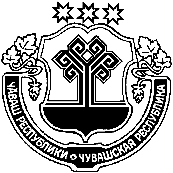 ЧĂВАШ  РЕСПУБЛИКИХĔРЛĔ  ЧУТАЙ  РАЙОН  администраЦийӖ  ПОСТАНОВЛЕНИЕ26.04. 2021 № 192с. Красные Четаи ЙЫШАНУ26.04. 2021 № 192Хĕрлĕ Чутай сали Об утверждении Плана мероприятий по противодействию коррупции в администрации Красночетайского района Чувашской Республики на 2021 год№ ппНаименование мероприятияСрок исполненияОтветственное структурное подразделение12341.1.1.1.2.1.3.Обеспечение деятельности:Совета по противодействию коррупции в Красночетайском районе Чувашской Республики; Комиссии по соблюдению требований к служебному поведению муниципальных служащих в администрации Красночетайского района Чувашской Республики и урегулированию конфликта интересов;Комиссии по соблюдению требований к служебному поведению лиц, замещающих муниципальные должности и муниципальных служащих, осуществляющих полномочия представителя нанимателя (работодателя), и урегулированию конфликта интересов в Красночетайском районе Чувашской Республики.ежеквартальнов течение годапо мере необходимостипо мере необходимостиОтдел организационно- контрольной,   кадровой   и правовой работы2.Совершенствование муниципальных правовых актов по вопросам противодействия коррупции в администрации Красночетайского района Чувашской Республикив течение годаОтдел организационно- контрольной,   кадровой   и правовой работы3.Актуализация Плана мероприятий по противодействию коррупции в администрации Красночетайского района Чувашской Республикипо мере необходимостиОтдел организационно- контрольной,   кадровой   и правовой работы4.4.1.4.2.Проведение мониторинга:хода реализации мер по противодействию коррупции в администрации Красночетайского района, администрациях сельских поселений Красночетайского района и направление информации в Отдел по реализации антикоррупционной политики Администрации Главы Чувашской Республики;публикаций в средствах массовой информации о фактах проявления коррупции в органах местного самоуправления Красночетайского районаежеквартальнов течение годаОтдел организационно- контрольной,   кадровой   и правовой работы 5.5.1.5.2.Проведение семинаров-совещаний, круглых столов:с лицами, замещающими должности муниципальной службы в администрации Красночетайского района, по вопросам профилактики коррупционных правонарушений;с лицами, ответственными за работу по профилактике коррупционных и иных правонарушений в администрациях сельских   поселениях.не реже двух раз в годежеквартальноОтдел организационно- контрольной,   кадровой   и правовой работы6.Разработка методических и информационно-разъяснительных материалов об антикоррупционных стандартах поведения для лиц, замещающих должности муниципальной службы в администрации Красночетайского района, администрациях сельских  поселениях Красночетайского района, а также работников подведомственных муниципальных учреждений, на которых распространены антикоррупционные стандарты поведения.в течение годаОтдел организационно- контрольной,   кадровой   и правовой работы7.Организация работы администрации Красночетайского района по реализации мероприятий подпрограммы «Противодействие коррупции в Чувашской Республике» государственной программы Чувашской Республики «Развитие потенциала государственного управления», утвержденной постановлением Кабинета Министров Чувашской Республики от 26 октября 2018 г. № 432в течение годаОтдел организационно- контрольной,   кадровой   и правовой работы совместно со структурными подразделениями администрации Красночетайского района8.Размещение информационных стендов, посвященных антикоррупционному просвещению, в администрации Красночетайского района и подведомственных организациях, а также в местах предоставления гражданам муниципальных услугв течение годаОтдел организационно- контрольной,   кадровой   и правовой работы, отдел образования, отдел культуры, туризма и архивного дела9.Доведение до лиц, замещающих должности муниципальной службы Красночетайского района положений законодательства Российской Федерации, законодательства Чувашской Республики, муниципальных правовых актов о противодействии коррупции, в том числе об ответственности за совершение коррупционных правонарушений (за получение и дачу взятки, посредничество во взяточничестве), об увольнении в связи с утратой доверияв течение годаОтдел организационно- контрольной,   кадровой   и правовой работы 10.10.1.10.2.Проведение проверок:соблюдения лицами, замещающими должности муниципальной службы Красночетайского района, ограничений и запретов, требований о предотвращении и урегулировании конфликта интересов, исполнения обязанностей, установленных в целях противодействия коррупции Федеральным законом «О муниципальной службе в Российской Федерации» и другими федеральными законами;соблюдения законодательства Российской Федерации о противодействии коррупции в муниципальных учреждениях и организациях, созданных для выполнения задач, поставленных перед администрацией Красночетайского района, а также реализации в этих учреждениях и организациях мер по профилактике коррупционных правонарушений.в течение годав течение годаОтдел организационно- контрольной,   кадровой   и правовой работыОтдел организационно- контрольной,   кадровой   и правовой работы, отдел культуры, туризма и архивного дела, отдел образования  11.Обеспечение контроля за применением предусмотренных мер юридической ответственности в каждом случае несоблюдения запретов, ограничений и требований, установленных в целях противодействия коррупции, в том числе мер по предотвращению и урегулированию конфликта интересов.в течение годаОтдел организационно- контрольной,   кадровой   и правовой работы12.Направление лиц, замещающих должности муниципальной службы в администрации Красночетайского района, в должностные обязанности которых входят участие в противодействии коррупции, проведение антикоррупционной экспертизы муниципальных правовых актов и их проектов, осуществление муниципальных закупок, на обучение по соответствующим программам.в течение годаОтдел организационно- контрольной,   кадровой   и правовой работы13.Организация проведения анализа сведений, содержащихся в личных делах лиц, замещающих должности муниципальной службы в администрации Красночетайского района, материалах служебных проверок, актах проверок финансовых органов, материалах, представленных правоохранительными органами, на предмет наличия в них информации о фактах коррупции в течение годаОтдел организационно- контрольной,   кадровой   и правовой работы, структурные подразделения администрации Красночетайского района, имеющие статус юридического лица14.Оказание лицам, замещающим муниципальные должности в Красночетайском районе, лицам, замещающим должности муниципальной службы в администрации Красночетайского района, гражданам консультативной помощи по вопросам, связанным с применением законодательства Российской Федерации о противодействии коррупции, а также с подготовкой сообщений о фактах коррупциив течение годаОтдел организационно- контрольной,   кадровой   и правовой работы15.Организация проведения оценки коррупционных рисков, возникающих при реализации структурными подразделениями администрации Красночетайского района своих функций, и внесение при необходимости уточнений в перечень должностей муниципальной службы, замещение которых связано с коррупционными рискамипо мере необходимостиОтдел организационно- контрольной,   кадровой   и правовой работы16.Обеспечение своевременного представления лицами, замещающими муниципальные должности в Красночетайском районе, лицами, замещающими должности муниципальной службы в администрации Красночетайского района, сведений о доходах, расходах, об имуществе и обязательствах имущественного характерадо 30 апреляежегодноОтдел организационно- контрольной,   кадровой   и правовой работы, структурные подразделения администрации Красночетайского района, имеющие статус юридического лица17.17.1.17.2.17.3.17.4Проведение анализа:ситуаций, при которых возникает или может возникнуть конфликт интересов на муниципальной службе, в том числе при рассмотрении обращений граждан;сведений о доходах, расходах, об имуществе и обязательствах имущественного характера, представленных муниципальными служащими, обращений граждан на предмет наличия в них информации о фактах коррупции со стороны лиц, замещающих должности муниципальной службы и принятие по его результатам организационных мер, направленных на предупреждение подобных фактов;соблюдения лицами, замещающими должности муниципальной службы запретов, ограничений и требований, установленных в целях противодействия коррупции, в том числе касающихся получения подарков, выполнения иной оплачиваемой работы, обязанности уведомлять об обращениях в целях склонения к совершению коррупционных правонарушенийв течение годас 1 июняпо 31 июляежегоднов течение годав течение годаОтдел организационно- контрольной,   кадровой   и правовой работы, структурные подразделения администрации Красночетайского района, имеющие статус юридического лица18.Проведение работы по выявлению случаев несоблюдения лицами, замещающими муниципальные должности в Красночетайском районе, должности муниципальной службы в администрации Красночетайского района, возникновения конфликта интересов, одной из сторон которого являются лица, замещающие муниципальные должности в Красночетайском районе, должности муниципальной службы в администрации в Красночетайского районав течение годаОтдел организационно- контрольной,   кадровой   и правовой работы19.19.1.19.2.19.3.19.4.Обеспечение проверки:достоверности и полноты сведений о доходах, об имуществе и обязательствах имущественного характера, представленных гражданами, претендующими на замещение должностей муниципальной службы в администрации Красночетайского района;достоверности и полноты сведений о доходах, расходах, об имуществе и обязательствах имущественного характера, представленных лицами, замещающими должности муниципальной службы в администрации Красночетайского района, осуществление полномочий по которым влечет за собой обязанность представлять сведения о доходах, об имуществе и обязательствах имущественного характера, а также достоверности и полноты иных сведений, представляемых указанными лицами в соответствии с нормативными правовыми актами Российской Федерации и нормативными правовыми актами Чувашской Республики;соблюдения лицами, замещающими муниципальные должности в Красночетайском районе и должности муниципальной службы в администрации Красночетайского района, запретов, ограничений и требований, установленных в целях противодействия коррупции;соблюдения гражданами, замещавшими должности муниципальной службы в администрации Красночетайского района, ограничений при заключении ими после увольнения с муниципальной службы трудового договора и (или) гражданско-правового договора в случаях, предусмотренных федеральными законамипо мере необходимостис 1 июня по             31 декабря ежегоднов течение годав течение годав течение годаОтдел организационно- контрольной,   кадровой   и правовой работы 20.Подготовка предложений о направлении запросов о проведении оперативно-розыскных мероприятий Главе Чувашской Республики в соответствии с постановлением Кабинета Министров Чувашской Республики от 23 мая 2012 г. № 192 «Об утверждении Порядка проверки достоверности и полноты сведений, представляемых гражданами, претендующими на замещение должностей муниципальной службы в Чувашской Республике, и муниципальными служащими в Чувашской Республике, и соблюдения муниципальными служащими в Чувашской Республике требований к служебному поведению»по мере необходимостиОтдел организационно- контрольной,   кадровой   и правовой работы21.Подготовка предложений о направлении запросов в кредитные организации, налоговые органы Российской Федерации и органы, осуществляющие государственную регистрацию прав на недвижимое имущество и сделок с ним, при проведении проверочных мероприятийпо мере необходимостиОтдел организационно- контрольной,   кадровой   и правовой работы22.Подготовка предложений о применении конкретной меры ответственности к лицам, замещающим должности муниципальной службы в администрации Красночетайского района, по каждому установленному факту несоблюдения ими ограничений и запретов, требований о предотвращении и урегулировании конфликта интересов и неисполнения обязанностей, установленных в целях противодействия коррупции, в том числе с использованием процедуры увольнения в связи с утратой доверияпо мере необходимостиОтдел организационно- контрольной,   кадровой   и правовой работы23.Проведение антикоррупционной экспертизы муниципальных правовых актов Красночетайского районав течение годаОтдел организационно- контрольной,   кадровой   и правовой работы совместно со структурными подразделениями администрации Красночетайского района24.Обеспечение возможности проведения независимой антикоррупционной экспертизы муниципальных правовых актов и их проектовв течение годаОтдел организационно- контрольной,   кадровой   и правовой работы совместно со структурными подразделениями администрации Красночетайского района25.Взаимодействие с правоохранительными и иными государственными органами по вопросам противодействия коррупциив течение годаОтдел организационно- контрольной,   кадровой   и правовой работы26.Мониторинг цен товаров, работ, услуг при осуществлении закупок товаров, работ, услуг для обеспечения муниципальных нужд в администрации Красночетайского районав течение годаСектор закупок27.Обеспечение эффективности бюджетных расходов при осуществлении закупок товаров, работ, услуг для обеспечения муниципальных нужд в администрации Красночетайского района в течение годаСектор закупок28.Проведение мероприятий по устранению случаев участия на стороне поставщиков продукции для обеспечения муниципальных нужд в администрации Красночетайского района близких родственников муниципальных служащих, а также лиц, которые могут оказать прямое влияние на процесс формирования, размещения и контроля за осуществлением закупок товаров, работ, услуг для обеспечения муниципальных нужд администрации Красночетайского районав течение годаСектор закупок29.29.1.29.2.Организация и обеспечение проведения конкурсов:на замещение вакантных должностей муниципальной службы в администрации Красночетайского района и для включения в кадровый резерв администрации Красночетайского района, для формирования резерва управленческих кадров;на замещение вакантных должностей руководителей организаций, находящихся в ведении администрации Красночетайского районапо мере необходимостипо мере необходимостиОтдел организационно- контрольной,   кадровой   и правовой работыОтдел образования, отдел культуры, туризма и архивного дела30.Проведение работы по антикоррупционному просвещению среди кандидатов на замещение вакантных должностей муниципальной службы в администрации Красночетайского района и для включения в кадровый резерв администрации Красночетайского районав течение годаОтдел организационно- контрольной,   кадровой   и правовой работы, структурные подразделения администрации Красночетайского района, имеющие статус юридического лица31.Проведение работы по разъяснению муниципальным служащим, увольняющимся с муниципальной службы в администрации Красночетайского района, о необходимости соблюдения ограничений при заключении ими после увольнения с муниципальной службы трудового договора и (или) гражданско-правового договора в случаях, предусмотренных федеральными законамив течение годаОтдел организационно- контрольной,   кадровой   и правовой работы, структурные подразделения администрации Красночетайского района, имеющие статус юридического лица32.Регулярное освещение вопросов кадровой политики в администрации Красночетайского района на официальном сайте администрации Красночетайского района в информационно-телекоммуникационной сети «Интернет»в течение годаОтдел организационно- контрольной,   кадровой   и правовой работы, сектор информационных ресурсов33.Проведение комплекса мероприятий, приуроченных к Международному дню борьбы с коррупцией 9 декабрядекабрь ежегодноОтдел организационно- контрольной,   кадровой   и правовой работы совместно со структурными подразделениями администрации Красночетайского района 34.Повышение эффективности информационно-пропагандистских и просветительских мер, направленных на создание в обществе атмосферы нетерпимости к коррупционным проявлениямв течение годаОтдел организационно- контрольной,   кадровой   и правовой работы совместно со структурными подразделениями администрации Красночетайского района35.Проведение работы по формированию у лиц, замещающих должности муниципальной службы в администрации Красночетайском районе, отрицательного отношения к коррупциив течение годаОтдел организационно- контрольной,   кадровой   и правовой работы, структурные подразделения администрации Красночетайского района, имеющие статус юридического лица36.Привлечение институтов гражданского общества и граждан к участию в проводимых администрацией Красночетайского района заседаниях совещательных органов по вопросам противодействия коррупциив течение годаОтдел организационно- контрольной,   кадровой   и правовой работы совместно со структурными подразделениями администрации Красночетайского района37.Обновление на официальном сайте администрации Красночетайского района в информационно-телекоммуникационной сети «Интернет» раздела по противодействию коррупциив течение годаОтдел организационно- контрольной,   кадровой   и правовой работы38.38.1.38.2.38.3.38.4.Размещение на официальном сайте администрации Красночетайского района в информационно-телекоммуникационной сети «Интернет»:актуальной информации о проводимой администрацией Красночетайского района работы по противодействию коррупции, в том числе материалов, раскрывающих содержание принятых мер по противодействию коррупции и достигнутые результаты;сведений о вакантных должностях муниципальной службы в администрации Красночетайского района, руководителей подведомственных администрации Красночетайского района организаций;информации о проведении конкурсов и результатах конкурсов на замещение вакантных должностей муниципальной службы в администрации Красночетайского района и для включения в кадровый резерв администрации  Красночетайского районe, резерв управленческих кадров;сведений о доходах, расходах, об имуществе и обязательствах имущественного характера лиц, замещающих муниципальные должности в Красночетайском районе, должности муниципальной службы в администрации Красночетайском районе, а также членов их семейв течение годапо мере необходимостив течение годав течение 14 рабочих дней со дня истечения срока, установленного для их подачиОтдел организационно- контрольной,   кадровой   и правовой работыОтдел организационно- контрольной,   кадровой   и правовой работы, отдел культуры, туризма и архивного дела, отдел образования  Отдел организационно- контрольной,   кадровой   и правовой работыОтдел организационно- контрольной,   кадровой   и правовой работы,отдел  строительства, дорожного хозяйства и ЖКХ, отдел образования,  финансовый отдел, КСО39.Обеспечение функционирования «горячей линии» для приема обращений граждан Российской Федерации по фактам коррупции в администрации Красночетайского районав течение годаОтдел организационно- контрольной,   кадровой   и правовой работы40.Обеспечение взыскания задолженности по арендным платежам за пользование муниципальным имуществом и земельными участками, находящимися в муниципальной собственностив течении годаОтдел экономики земельных и имущественных отношений, Отдел организационно- контрольной,   кадровой   и правовой работы4141.1.41.2.Обеспечение:контроля за соблюдением лицами, замещающими должности муниципальной службы в администрации Красночетайского района требований законодательства Российской Федерации о противодействии коррупции, касающихся предотвращения и урегулирования конфликта интересов, в том числе привлечением таких лиц к ответственности в случае их несоблюдения;кадровой работы в части, касающейся ведения личных дел лиц, замещающих должности муниципальной службы в администрации Красночетайского района, в том числе контроля за актуализацией сведений, содержащихся в анкетах, представляемых при назначении на указанные должности и  поступлении на такую службу, об их родственниках и свойственниках в целях выявления возможного конфликта интересов. в течение годадо 1 февраля ежегодноОтдел организационно- контрольной,   кадровой   и правовой работы, структурные подразделения администрации Красночетайского района, имеющие статус юридического лица 42Обеспечение ежегодного повышения квалификации муниципальных служащих администрации Красночетайского района, в должностные обязанности которых входит участие в противодействии коррупции.ежегодноОтдел организационно- контрольной,   кадровой   и правовой работы43Обеспечение обучения лиц, впервые поступивших на муниципальную службу в администрацию Красночетайского района, для замещения должностей, включенных в перечни, установленные нормативными правовыми актами Российской Федерации, по образовательным программам в области противодействия коррупции. по мере поступления Отдел организационно- контрольной,   кадровой   и правовой работы»